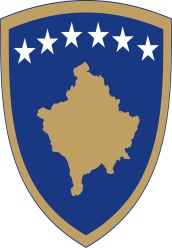 Republika e KosovësRepublika Kosovo-Republic of KosovoQeveria - Vlada - GovernmentMinistria e Zhvillimit RajonalMinistarstvo za regionalni razvojMinistry of Regional DevelopmentPriština: 11.02.2021Javni poziv za finansijsku podršku projektima / programima NVO-a za unapređenje uravnoteženog društveno – ekonomskog razvojaUPUTSTVA ZA PODNOSIOCE (APLIKANTE)Datum otvaranja poziva: 11.02.2021Zadnji rok za podnošenje aplikacija: 03.03.2021Probleme koji se nameravaju rešiti preko ovog javnog pozivaOvaj javni poziv za predloge projekata organizacija civilnog društva ima za cilj unapređenje uravnoteženog društveno– ekonomskog razvoja. Ministarstvo za regionalni razvoj (MRR) poziva sve organizacije civilnog društva registrovane u Republici Kosova, čiji program rada je usmeren u oblasti odvijanja aktivnosti koje se odnose na uravnoteženom društveno– ekonomskom regionalnom razvoju, da apliciraju sa projektima o finansijskoj podršci u cilju postizanja ciljeva mandata MRR-a.Ciljevi projekataOrganizacije civilnog društva u skladu sa ovim javnim pozivom mogu aplicirati njihovim projektima u sledeće prioritetne oblasti:Organizacije civilnog društva u skladu sa ovim javnim pozivom mogu aplicirati njihovim projektima u sledeće prioritetne oblasti:Promocija uravnoteženog društveno– ekonomskog regionalnog razvoja: Promocija politika oblasti uravnoteženog društveno-ekonomskog regionalnog razvoja;Jačanje lokalnih/regionalnih kapaciteta za stvaranje povoljnijeg poslovnog okruženja u oblasti proizvodnje i zamene uvoza;Aktivnosti na izgradnji kapaciteta i promocije društveno-ekonomskog regionalnog razvoja;Identifikacija kriterijuma za klasifikaciju i promociju regionalnih brendova;Unapređenje dijaloga između MRR-a, lokalnih institucija, biznisa i civilnog društva.Podsticanje umrežavanja u cilju društveno-ekonomskog regionalnog razvoja:Promocija oblika saradnje u smislu regionalnog društveno-ekonomskog razvoja;Podsticanje saradnje između opštine i poslovnih udruženja, investitora i preduzetnika za uravnoteženi društveno-ekonomski regionalni razvoj;Podsticanje i podizanje svesti mladih ljudi i žena u oblasti društveno-ekonomskog razvoja:Identifikacija potencijalnih oblasti za društveno -ekonomskog razvoja i promocije kod mladih ljudi i žena;Izgradnja kapaciteta za mlade ljude i žene u izradi projekata i realizacije postupaka za apliciranje za domaća i međunarodna finansijska sredstva.Organizacije mogu aplicirati sa predlogom projekta da postignu samo jedan od ovih tri cilja a u okviru cilja mogu odabrati jedan ili više pod-ciljeva. Organizacije ne mogu aplicirati više od jednog projekta u okviru ovog poziva.Primedba: Organizacije koje apliciraju za cilj 2.1 ovog poziva "Promocija uravnoteženog društveno-ekonomskog regionalnog razvoja" treba da budu registrovane najmanje 1 godinu pre datuma objavljivanja ovog javnog poziva, i treba da imaju reference za dva slična projekta.Organizacije civilnog društva mogu aplicirati samo za jedan od ovih tri cilja i mogu odabrati jedan ili više pod-ciljeva. Organizacije ne mogu aplicirati više od jednog projekta u okviru ovog poziva.Tokom sprovođenja projektnih aktivnosti, podnosilac treba da osigura da se zasniva na principu obezbeđivanja jednakih mogućnosti, rodne ravnopravnosti i nediskriminacije i odvijanja aktivnosti u skladu sa potrebama zajednice i građana.FinansiranjeUkupan planirani iznos poziva je oko 100,000 evra. Minimalni i maksimalni iznos podrške za svaki cilj ja kao u sledećoj tabeli. Približan broj ugovora koji se mogu finansirati je oko 20-30 projekata.Projekti se mogu finansirati u iznosu od (100%) ukupno prihvatljivih troškova projekta. Podnosioci i potencijalni partneri, nije potrebno ali mogu obezbediti sufinansiranje iz drugih (javnih ili privatnih) izvora finansiranja. NVO-i ne mogu dobiti finansijsku podršku za više od jednog projekta.Formalni uslovi javnog pozivaPrihvaćeni podnosioci: Ko može da aplicira?Za prihvatanje ovog poziva aplikaciona organizacija treba da:bude registrovana u skladu sa Zakonom o slobodi udruživanja u nevladinim organizacijama,je opremljena fiskalnim brojem izdan od Poreske administracije Kosova,raspolaže sa pravnim, finansijskim i radnim kapacitetima za sprovođenje projekta,ima iskustvo i obavljene delatnosti u oblasti društveno- ekonomskog razvoja i drugih odgovarajućih oblasti sa ovim pozivom za predloge,je platila sve poreske  obaveze i ostale obavezne doprinose,ne bude u toku stečaja, u toku gašenja, u toku prinudne naplate ili likvidacije,ne prekrši predviđene uslove korišćenja javnih finansijskih sredstava,nije primila finansijska sredstva za istu delatnost tokom ove godine. Prema tome, prilikom apliciranja zahteva se izjava o izbegavanju dvostrukog finansiranja,podnese predlog projekta prema obrascu za apliciranje projekta/programa  zajedno sa obrascem za predlog budžetaPosebni kriterijumiDa bi se aplikacija smatrala potpuno kompletiranom, aplikant treba da ispunjava posebne minimalne kriterijume predviđene sledećim odredbama:da podnese predlog projekta u roku poziva, koji između ostalog sadrži podatke za svrhu, specifične ciljeve, delatnosti, raspored sprovođenja, ciljne rezultate, neposredne korisnike i druge podatke prema odgovarajućem obliku određenim u javnom pozivu. projekt-predloga treba da bude praćen budžetskim predlogom prema obliku koji je određen javnim pozivom.da podnosi podatke o ključnom osoblju, navideći svoje dužnosti, pružajući svoj CV zajedno sa utvrđivanjem njihovog prihvatanja da će raditi na projektu-programu u slučaju dobijanja finansijske podrške ako je to neophodno prema pozivu.da obezbedi odgovarajuće dokaze za projekte za koje je potrebno sufinsansiranje (ako je primenljivo)treba dokazati da imaju iskustva u realizaciji sličnih projekata-programa pružanjem dokaza sličnih projekata u prošlosti, ako je to neophodno  prema odgovarajućim pozivom.Organizacije koje apliciraju na cilj 2.1 ovog poziva "Promocija uravnoteženog regionalnog socio-ekonomskog razvoja" trebalo bi da budu registrovane najmanje 2 godine prije datuma objavljivanja ovog javnog poziva, i treba da ima reference na dva slična projekta. da podnesu dozvolu/licencu za objavljivanje delatnosti u slučajevima kada se važećim zakonima vršenje takve delatnosti može obaviti samo uz dozvolu/licencu izdato od strane državnih organa.NVO-i koji ne mogu apliciratiNVO-i koji nisu ispunili gore navedene kriterijume ne mogu aplicirati za finansijsku podršku ili u slučaju apliciranja njihov dosije neće biti uzet u obzir u fazi razmatranja i neće se kvalifikovati za finansijsku podršku. Partneri u sprovođenju projektaNevladine organizacije mogu aplicirati za finansijsku podršku svojih projekata u okviru partnerstva sa drugim NVO-ima. U slučaju predlaganja sprovođenja projekata partnerstva sa NVO, treba podneti aplikaciju o partnerstvu.Treba da se uzimaju u obzir formalni zahtevi određeni u obrascu 12 Uredbe MF-a br. 04/2017 o kriterijumima, standardima i procedurama javnog finansiranja NVO-a.Partnerstvo uključuje odnose između NVO-a koje podrazumavaju odgovornost za sprovođenje programa-projekata koji finansiraju ponuđači finansijske podrške. Da bi se program-projekat neometano primenio, sve organizacije koje su deo partnerstva moraju se pridržavati dobre prakse u partnerstvu.Pre podnošenja aplikacije ponuđaču finansijske podrške, svi partneri će pročitati tekst javnog poziva i uputstva za podnošenje aplikacije i razumeti njihovu ulogu u projektu ili.Svi partneri ovlašćuju aplikanta da ih zastupa u svim odnosima sa MRR-om u kontekstu sprovođenja projekta/programa Aplikant i sve partnerske organizacije sa sastaju redovno i rade zajedno na sprovođenju programa ili projekta, procenjuju i razmatraju načine za prevazilaženje izazova i poteškoća u sprovođenju projekta..Svi partneri će učestvovati nu pripremanju zajedničkih deskriptivnih i odvojenih finansijskih izveštaja i aplikant u ime svih partnera dostavlja MRR-u.Predlozi o izmeni sa partnerima projekta moraju biti napravljeni sporazumom između partnera, a aplikant ga dostavlja kod ponuđača (davaoca) finansijske podrške. Period i stepen sprovođenja projekataPeriod sprovođenja projekta je 02.04.2021. – 02.10.2021. godine. Projekti se mogu sprovoditi u (38) opštine Republike Kosovo.Indikativni kalendar završetka (realizacije) poziva11.02.2021. 	                          -	Otvaranje poziva18.02.2021.	                          -	Rok za podnošenje pitanja o pozivu22.02.2021.			-	Objavljivanje odgovora na sajt MRR-a03.03.2021.			-	Rok za podnošenje predloga projekata MRR-u10.03.2021.			-	Evaluacija proceduralnih kriterijuma i obaveštavanje                                                                    stranaka18.03.2021.			- 	Objavljivanje preliminarnih rezultata, obaveštavanje                                                                    aplikanata25.03.2021.			-	Rok za podnošenje žalbi30.03.2021.	        		-	Odluka Komisije za žalbe02.04.2021.			- 	Potpisivanje ugovora (02.04.2021. – 02.10.2021.)	-	Period izvršenja02.10.2021	- 	Podnošenje konačnog izveštaja nakon završetka projekta Finansijer ima pravo da ažurira indikativni kalendar. Svaka promena indikativnog kalendara biće objavljena na internet stranici MRR-a.Prihvatljivi i neprihvatljivi troškoviPrihvatljivi  troškovi koji će se finansirati preko javnog pozivaPreko javnih sredstava ovog javnog poziva mogu se finansirati samo stvarnim i prihvatljivim troškovima za obavljanje projektnih delatnosti u vremenskom period navedenim u ovim uputstvima. U proceni projekta-programa biće procenjeni samo troškovi potreba vezanih za planirane delatnosti, kao realni nivo ovih troškova.Neposredni prihvatljivi troškoviTroškovi prema neposrednim troškovima obuhvataju troškove koji su neposredno povezani sa sprovođenjem delatnosti kao što su:Organizovanje obrazovnih delatnosti, okruglih stolova (naročito treba da se identifikuje cena svaka usluge).Potrošni material za sprovođenje projekta.Grafičke usluge (prepress, usluge za štampanje letaka, brošura, časopisa i ostalo, specifikujući vrstu i nameru usluge, količinu, cenu jedinice i dr.)Reklamne usluge (televizijske i radio prezentacije, održavanje internet stranica, obaveštenja u novinama, reklamni materijali, određujući vreme trajanja i cenu koštanja usluga.Troškovi zastupljenosti koji se odnose na organizaciju delatnosti projekata-programa (koji ukazuju na svrhu i očekivani broj učesnika).Troškovi zarada (plata) i troškovi dnevnice za menadžere projekta-programa, izvođača radova iz organizacija ili spoljnih partnera koji su uključeni u projekat (ugovori o autorskim pravima, ugovorima o pravima na imovinu, ostali ugovori I ugovori o random odnosu), navodeći ima angažovanih lica, njihove stručne nadležnosti vrema trajanja angažovanja i bruto mesečni iznos nadoknade.Troškovi komunikacije (telefonski troškovi, troškovi interneta) su troškovi koji treba da se određuju)Troškovi nabavke potrebne opreme za realizaciju projekta-programa, koji treba da se određuju prema vrsti i iznosu.Troškovi prevoza (transporta i dnevnice).Troškovi prevoza i smeštaja (po potrebi određivanje broja ljudi, odredišta, učestalosti i svrhe putovanja i vrste javnog prevoza, vrste smeštaja i broja noćenja.Ostali troškovi koji su neposredno povezani za primenu programa-projekata. Neprihvatljivi troškoviNeprihvatljivi troškovi obuhvataju kao n.pr:Investicije u kapitalu ili investicioni kredit, garancijske fondove;Troškove nabavke opreme, nameštaja i sitnih građevinskih radova koji premašuju iznos od 10% ukupnog prihvatljivog iznosa projekta;Troškove kamata na dug;Kazne, finansijske kazne i troškove sudskih postupaka;Bonus uplate za zaposlene;Bankarske obaveze za otvaranje i upravljanje sa računima, naknadama za finansijske transfere i druge naknade sasvim finansijske prirode;Troškove koji se već finansiraju iz javnih sredstava ili troškove tokom perioda projekta koji se finansiraju iz drugih izvora;Nabavku polovne opreme, mašinerije i nameštaja itd;Troškove koji nisu obuhvaćeni ugovorom (ugovor sa pružaocem finansijske podrške);Dobrotvorne donacije;Kredite za ostale organizacije ili  za pojedince;Ostale troškove koji nisu direktno povezani  sa sadržajem i ciljevima projekta.Kako treba da aplicirate?Spisak potrebnih dokumenataApliciranje će se smatrati potpunim ako sadrži sve obrasce apliciranja i obavezujuće anekse kao što je zahtevano u javnom pozivu i dokumentaciji poziva kao u nastavku:Obrazac projekta-predlogaObrazac predloga budžetaObrazac Deklaracije o partnerstvu (ako se primenjuje)Kopija sertifikata registracije NVO-a;Kopija sertifikata fiskalnog broja;Obrazac Deklaracije o nedostatku dvostrukog finansiranja;Obrazac izjave projekata ili programa NVO-a finansiranih od javnih izvora finansiranja;Izjava o dostavljanju godišnjih finansijskih izveštaja;Sertifikat iz Poreske administracije Kosova u vezi sa stanjem javnog duga aplikanta i partnera koji utvrđuje da organizacija nema dugova, i u slučaju da ima dugova, treba ih isplatiti pre potpisivanja ugovora. Sertifikat treba da  se izdaje u periodu od dana objavljivanja javnog poziva.Pre potpisivanja ugovora, NVO treba da podnosi dokaze da odgovorna osoba u NVO-u  i menadžer projekta nisu pod istragom za krivična dela, kao i dokaze da je NVO rešilo sva otvorena pitanja o plaćanju doprinosa i neisplaćenih poreza, ako je primenljivo.Organizacije koje apliciraju za cilj 2.1 ovog poziva „Promocija uravnoteženog regionalnog socio-ekonomskog razvoja“, trebalo bi da budu registrovane najmanje 1 godinu pre datuma objavljivanja ovog javnog poziva i treba da imaju reference za dva slična projekta (pogledajte posebne kriterijume).Predlozi će biti podneseni samo u predviđenim obrascima, koji zajedno sa Uputstvima za aplikante, su na raspolaganju na internet stranici pružaoca finansijske podrške.Podnošenje aplikacijaPodnošenje aplikacija se vrši u zatvorenoj koverti, unutar koverte sa stavlja štampana kopija  svih potrebnih originalnih dokumenata, kao i elektronska kopija na CD-u. Na spoljašnjoj strani koverte treba napisati naziv javnog poziva, zajedno sa punim imenom i adresom aplikanta uz napomenu „Da se ne otvara pre sastanka Komisije za procenu."  Kompletirani dokumenti se mogu dostaviti na fizički način  na donjoj adresi:Samo projekti koji su primljeni u roku predviđenim sa ovim javnim pozivom biće razmatrani za finansijsku podršku, i koji su u potpunosti ispunili utvrđene uslove javnog poziva.Obrazac predlog projektaPopunjavanje obrasca predloga projekta je deo obavezne dokumentacije. Sadrži podatke o aplikantu i partnerima kao i podatke o sadržaju projekta - programa za koji se traži finansiranje iz javnih izvora. U slučaju da u podnetom obrascu nedostaju podaci o sadržaju projekta, apliciranje se neće uzeti u obzir. Obrazac se obavezno popunjava na računaru. Ako se obrazac popunjuje ručno, neće se uzeti u obzir. Ako opisni obrazac ima nedostataka  kao što je gore navedeno, apliciranje će se smatrati nevažećim. Ovaj obrazac treba potpisati ovlašćeni predstavnik i treba da bude zapečaćen. Obrazac o predlogu budžetaObrazac o predlogu budžeta je deo obavezne dokumentacije. Dostavljeni predlog budžeta treba da sadrži informacije o svim direktnim i indirektnim troškovima predloženog projekta-programa za finansiranje. Ako obrazac budžeta nije u potpunosti popunjen, ili nije dostavljen u odgovarajućem obliku, apliciranje se neće uzeti u obzir. Obrazac treba popuniti na računaru. Ako se obrazac popunjuje ručno, neće se uzeti u obzir. Ovaj obrazac treba potpisati ovlašćeni predstavnik i treba da bude zapečaćen. Rok za podnošenje aplikacijaRok za podnošenje predloga projekata u MRR-u je 03. 03. 2021. godine, do 16:00 časova. Aplikantu se izdaje potvrda da je aplikacija primljena u periodu konkursa. Sve aplikacije koje su dostavljene nakon roka neće biti razmatrane.Kako ćete kontaktirati ako imate neko pitanje?Sva pitanja u vezi sa pozivom mogu biti postavljena samo elektronskim putem na donjoj adresi: ardiana.a.berisha@rks-gov.net, najkasnije do 18. februara 2021. godine.  Odgovori će biti objavljeni na internet stranici MRR-a. Da bi se obezbedilo jednak tretman svim potencijalnim aplikantima, pružalac javne finansijske podrške ne može dati preliminarno mišljenje o prihvatljivosti aplikanata, partnera, radnji ili troškova navedenih u zahtevu.Procena aplikacijaProcena prema pravilnikuProcena aplikacija će se vršiti u skladu sa zahtevima Uredbe MF- br – 04/2017 o kriterijumima, standardima i procedurama javnog finansiranja NVO-a. MRR će uspostaviti komisiju za procenu u skladu sa uredbom, čiji je zadatak da proceni ukoliko aplikacije ispunjavaju formalne uslove javnog poziva.U prvoj fazi će se proceniti proceduralni aspekti. Nakon provere svih primljenih aplikacija, komisija će pripremiti spisak svih aplikanata koji ispunjavaju uslove za procenu sadržaja njihovih projekata i spisak aplikanata koji ne ispunjavaju utvrđene uslove. Pružalac finansijske podrške pismeno obaveštava sve aplikante koji ne ispunjavaju uslove i razloge odbijanja njihovih aplikacija.U drugoj fazi, vrši se procena sadržaja aplikacija od strane Komisije za procenu. Svaka primljena aplikacija će se proceniti na osnovu uredbe i obrasca za procenu (pogledajte u nastavku).Objavljivanje preliminarne odlukeNakon završetka procene, preliminarni rezultati procene se objavljuju kao odluka na internet stranici MRR-a i svi aplikanti se pismeno obaveštavaju. Preliminarni rezultati se pretvaraju u konačne rezultate ako se u predviđenom roku ne podnosi bilo koja žalba. Ako je podneta bilo koja žalba, preliminarni rezultati postaju konačni rezultati nakon rešavanja žalbi aplikanata.Svi aplikanti čije aplikacije su unete u postupak procene, biće obavešteni o odluci  o dodeli projekata u okviru poziva.ŽalbeProtiv odluke Komisije za žalbe, aplikanti mogu podneti žalbu pred Komisijom za žalbe kao u nastavku:Žalbu protiv odluke o diskvalifikaciji zbog neispunjavanja formalnih kriterijuma tokom procene aplikacije u proceduralnom aspektu, iŽalbu protiv odluke o pružanju ili nepružanju finansijske podrške.Sve žalbe u vezi sa javnim pozivom treba podneti arhivi MRR-a u fizičkim kopijama i to od strane aplikanta ili njegovog ovlašćenog lica najkasnije do 25. 03. 2021. godine. Komisija za žalbe, u skladu sa Pravilnikom doneće odluku do 30. 03.2 021. godine.Dodatna dokumentacijaDa bi se izbegli nepotrebni dodatni troškovi prilikom konkurisanja, MRR može zatražiti dodatnu dokumentaciju samo od onih aplikanata koji su na osnovu procesa procene aplikacija, ušli u privremeni spisak odabranih projekata/programa za finansiranje. Komisija za procenu će proveriti dodatnu dokumentaciju.Pre konačnog potpisivanja ugovora i na osnovu procene Komisije, MRR može zatražiti pregled obrasca budžeta za procenjene troškove koji odgovaraju stvarnim troškovima vezanim za predložene aktivnosti. Ako aplikant ne dostavi potrebnu dokumentaciju u dodatnom vremenu ne kraćem od 10 dana, aplikacija će biti odbijena. Ako se nakon provere pratećih dokumenata odluči da neki od aplikanata ne ispunjavaju zahtevane uslove javnog poziva, neće se uzeti u obzir za potpisivanje ugovora.U takvim slučajevima, projekti sa rezervnog spiska će se aktivirati ako nakon provere pratećih dokumenata i nakon što institucija zaključuje da postoje dovoljna sredstva  za ugovaranje drugih projekata. Nakon provere dostavljene dokumentacije, Komisija će predložiti konačni spisak projekata-programa odabranih za finansiranje.Spisak obrazacaSpisak potrebnih obrazaca predviđenih prema pravilniku i priručniku za sprovođenje  projekta:Obrazac projekt-predlogaObrazac predloga budžeta Obrazac Deklaracije o partnerstvu (ako je primenljivo)Obrazac Deklaracije o nedostatku dvostrukog finansiranja;Obrazac o izjavljivanju projekata ili programa NVO-a finansiranih iz javnih izvora finansiranja.CiljeviMinimalni iznosMaksimalni iznos2.1 Promocija uravnoteženog društveno-ekonomskog regionalnog razvoja€3,000€7,5002.2 Podsticanje umrežavanja u cilju društveno-ekonomskog regionalnog razvoja€1,000€5,0002.3 Podsticanje i podizanje svesti među mladima i žena u oblasti društveno-ekonomskog razvoja€1,000€3,000Obrazac za procenuKriterijumi za procenu su podeljeni u nekoliko oblasti procene. U svakoj oblasti procene određene su tačke  između (1) i(5), u saglasnosti sa dole navedenim kategorijama ocenjivanja 1 = nedovoljan, 2 = dovoljan, 3 = dobar, 4 = vrlo dobar, 5 = odličan.Obrazac za procenuKriterijumi za procenu su podeljeni u nekoliko oblasti procene. U svakoj oblasti procene određene su tačke  između (1) i(5), u saglasnosti sa dole navedenim kategorijama ocenjivanja 1 = nedovoljan, 2 = dovoljan, 3 = dobar, 4 = vrlo dobar, 5 = odličan.Obrazac za procenuKriterijumi za procenu su podeljeni u nekoliko oblasti procene. U svakoj oblasti procene određene su tačke  između (1) i(5), u saglasnosti sa dole navedenim kategorijama ocenjivanja 1 = nedovoljan, 2 = dovoljan, 3 = dobar, 4 = vrlo dobar, 5 = odličan.Obrazac za procenuKriterijumi za procenu su podeljeni u nekoliko oblasti procene. U svakoj oblasti procene određene su tačke  između (1) i(5), u saglasnosti sa dole navedenim kategorijama ocenjivanja 1 = nedovoljan, 2 = dovoljan, 3 = dobar, 4 = vrlo dobar, 5 = odličan.Obrazac za procenuKriterijumi za procenu su podeljeni u nekoliko oblasti procene. U svakoj oblasti procene određene su tačke  između (1) i(5), u saglasnosti sa dole navedenim kategorijama ocenjivanja 1 = nedovoljan, 2 = dovoljan, 3 = dobar, 4 = vrlo dobar, 5 = odličan.Obrazac za procenuKriterijumi za procenu su podeljeni u nekoliko oblasti procene. U svakoj oblasti procene određene su tačke  između (1) i(5), u saglasnosti sa dole navedenim kategorijama ocenjivanja 1 = nedovoljan, 2 = dovoljan, 3 = dobar, 4 = vrlo dobar, 5 = odličan.Institucionalni kapaciteti organizacije (25 poena)Institucionalni kapaciteti organizacije (25 poena)Institucionalni kapaciteti organizacije (25 poena)Institucionalni kapaciteti organizacije (25 poena)Institucionalni kapaciteti organizacije (25 poena)Institucionalni kapaciteti organizacije (25 poena)Stručni kapaciteti organizacije za sprovođenje planiranih aktivnosti projekta12345Kapacitet, iskustvo i znanja organizacije za rešavanje pitanja predloga projekta12345Iskustvo i znanje osoblja i stručnjaka (CV) organizacije za sprovođenje projekta12345Jasna struktura za upravljanje projektom i podela odgovornosti, obaveza članova ekipe12345Angažovanje marginalizovanih grupa (žena, osoba sa invaliditetom, mladih ljudi, zajednica) ili dobrovoljaca u sprovođenju  ili aktivnostima projekta12345Značaj projekta  (40 poena)Značaj projekta  (40 poena)Značaj projekta  (40 poena)Značaj projekta  (40 poena)Značaj projekta  (40 poena)Značaj projekta  (40 poena)Značaj projekta o ciljevima, namerama i prioritetnim oblastima poziva12345Jasno određivanje ciljeva projekta koji su realni za postizanje12345Aktivnosti se jasne, efikasne, opravdane, razumljive i sprovodljive12345Jasno određivanje rezultata i povezanost aktivnosti sa određenim rezultatima12345Jasna identifikacija korisnika projekta i aktivnosti koje su ciljane na efikasan način na korisnika12345Identifikacija i angažovanje relevantnih aktera u sprovođenju projekta i postizanju rezultata12345Projekat je jasno definisao potrebe i način na koji se potrebe rešavaju kroz aktivnosti12345Predviđeni su mogući rizici i koraci za izbegavanje rizika12345Budžet i troškovi (20 poena)Budžet i troškovi (20 poena)Budžet i troškovi (20 poena)Budžet i troškovi (20 poena)Budžet i troškovi (20 poena)Budžet i troškovi (20 poena)Troškovi projekta su u skladu sa rezultatima koje projekat predviđa da postigne12345Troškovi projekta su u skladu sa planiranim aktivnostima12345Troškovi projekta su opravdani i zasnovani na cenama tržišta12345Organizacija raspolaže iskustvom, kapacitetima i mehanizmima o finansijskoj kontroli za upravljanje sredstvima12345Novine projekta (15 poena)Novine projekta (15 poena)Novine projekta (15 poena)Novine projekta (15 poena)Novine projekta (15 poena)Novine projekta (15 poena)Projekat je inovativan i kreativan za postizanje ciljeva12345Projekat predviđa oblike i modalitete nadzora i procene12345Rezultati projekta su održivi12345UKUPNO poena poena poena poena poena